天津大学2019年博士学位研究生招生简章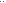 